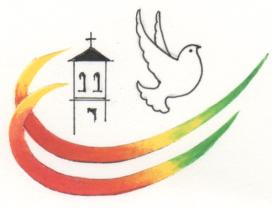 CHILDREN, YOUNG PEOPLE AND FAMILIES WORKER – COLINTON PARISH CHURCHMain Purpose of RoleTo work collaboratively with the Minister, Kirk Session and Congregation to build upon and develop ministry to and with children, young people and families. This will include taking responsibility for planning specific activities and events and initiating innovative ways of connecting with children, young people and families.Role Description Become an integral part of the ministry team at Colinton Parish Church under the overall leadership of the Minister, sharing in the spiritual and pastoral care of children, young people and familiesWork with and support leaders, children and their families in Sunday ClubConsult with children leaving or having left Sunday Club, explore their ongoing involvement in church and plan appropriate activities Engage with children, young people and families in Colinton who are not already involved with church through appropriate channels of communication and activities Plan, in collaboration with the ministry team, intergenerational events for the whole congregation Contribute to worship services, with the children and young people, at festivals and special occasions Collaborate with the children and youth worker at St Cuthbert’s Scottish Episcopal Church in areas of shared interest Keep the Kirk Session informed about developments in this area of work (four times per year) Person Specification								Essential	DesirableExperience of and enthusiasm for working with children, young people	       xand their families with the ability to identify, plan and implement 
relevant activities Commitment to the Christian faith and live church connection		       x
(Genuine Occupational Requirement in terms of the Equality Act 2010) Computer literate, including the use of different social media platforms	       xGood organisational skills							       x Able to work creatively and independently 					       xGood planner and timekeeper 						       xAbility to relate to and communicate effectively with people of all ages, 	       x
including those who may have little or no church connection			        Have a relevant youth work qualification with recent experience of involvement in this area                                                              				       xKnowledge and understanding of the dynamics of family life and the issues 	       x
facing families todayExperience in planning and conducting worship for younger people 				       x
and all age worshipAbility to demonstrate good practice in recruiting, working with and 	       x
motivating volunteersExcellent planning skills with the ability to prioritise work and workload	       xTerms and ConditionsThis will be a temporary post, initially envisaged for 18 months.Whilst normal hours of work will be 15 hours per week, the nature of the work calls for a degree of flexibility. Thus hours of work, as agreed with the Minister, may vary from day to day. The working pattern will involve daytime, evening and weekend work.